Today’s gospel reading leads us into a section of Mark’s gospel that explores challenges confronting all disciples on their journey of faith. The first challenge is to clarify the nature of our commitment as disciples of Jesus. If we fail to understand who Jesus is, then we have little chance of understanding the nature of our own call to follow him. Two questions (“Who do people say that I am?” and “Who do you say that I am?”) are addressed to our forbearers in faith communities of the latter part of the first century and to Christians across the millennia. We are invited to hear these questions anew. Do we simply share what “the people” say about Jesus? Are we like Peter who has the right language but only partial insight? Or do we have the wisdom to seek a deeper understanding of the identity of Jesus? 								          An excerpt by Sr. Veronica LawsonPLENARY COUNCIL PRAYERCome, Holy Spirit of Pentecost. Come, Holy Spirit of the great South Land.  O God, bless and unite all your people in Australia and guide us on the pilgrim way of the Plenary Council.  Give us the grace to see your face in one another and to recognise Jesus, our companion on the road. Give us the courage to tell our stories and to speak boldly of your truth.  Give us ears to listen humbly to each other and a discerning heart to hear what you are saying.  Lead your Church into a hope-filled future, that we may live the joy of the Gospel.  Through Jesus Christ our Lord, bread for the journey from age to age. Amen. Our Lady Help of Christians, pray for us.  Saint Mary MacKillop, pray for us. 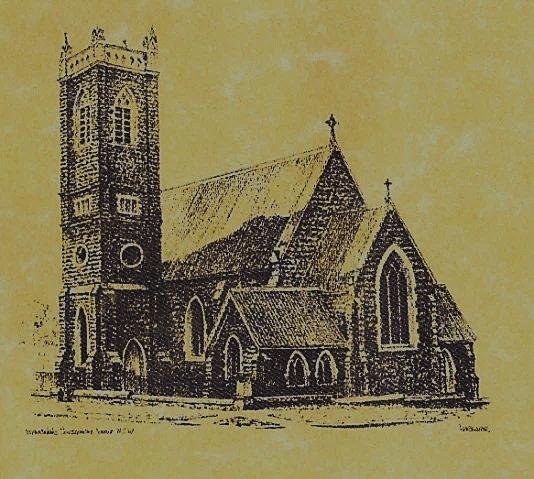 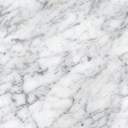 Feast DayWishing all ouFEASTS DAYS                                                                                   Feast Days                                                                                          19th Sept: Saints Andrew Kim Tae-gon, Paul Chong Ha-sang and Conpanions     21st Sept: Saint Matthew   					             CATHOLIC VOICE   September issue is now available, please take your copy  SPECIAL THANKS    this weekend to our Sunday Acolyte        ~Dave Shedden~                ~PARISH  NEWS~                                                                       	SATURDAY MORNING MASS will be in recess during the month of September.               WELCOME FR. NAMORA ANDERSON   who has been appointed to our parish as Assistant Priest, Fr. Namora will arrived on Friday 21st September,  his first Mass in our parish will be next  weekend.        							     FATHERS DAY APPEAL Collection for retired priests: we apologise for the confusion regarding this Appeal, the envelopes have finally arrived, please make your kind contribution at this weekends Masses.  All gifts are tax deductible.                     	     		            SONGS OF PRAISE will be held at the Seven Day Adventist Church this Sunday the 16th September at 7pm.  Supper will be served at conclusion of evening, could those attending please bring a plate to share.	                       			                                                        ST. VINCENT DE PAUL conference members have regular fortnightly meetings at the Senior Citizens’s room, this month the meetings will be on the 15th and 29th September, new members are always weelcome.  Contact Patricia on 0401472161 for more information.                    MARION PROCESSION AND YOUTH PILGRIMAGE 2018 will be held on Sunday 14th October at St. Clement’s Retreat Galong, with the procession to the grotto starting at 2pm.  See flyer on notice board for more information.			                                                              PLENARY COUNCIL 2020: “Listen to what the Spirit is saying” to prepare the agenda for the Plenary Council, all of the parishioners are invited to reflect on the question: “What do you think God is asking of us in Australia at this time?” Next weekend you will be provided with a Plenary Council Questionarie for you  to respond to. 			                                                               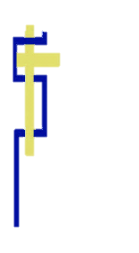 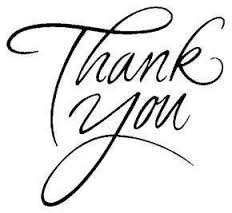 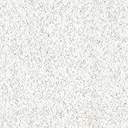                ~ GOSPEL REFLECTION ~T  THIS WEEK     Saturday & Sunday  15th & 16th September    T  THIS WEEK     Saturday & Sunday  15th & 16th September    T  THIS WEEK     Saturday & Sunday  15th & 16th September    T  THIS WEEK     Saturday & Sunday  15th & 16th September    MinistrySaturday Vigil 6pm              Sunday 10am              Sunday 10amAcolyte                Tony Butler             Dave Shedden             Dave SheddenReader                  Liz Bowall               Rodney Little                Rodney Little  Commentator              Patricia Wilks                Joanne Little                   Joanne Little     Children’s Liturgy                     ----------             Pat Spannagle             Pat SpannagleMusicians           Patricia & Monica               Anna Quinn                            Anna Quinn             Altar ServersChurch Care________________________LINEN               Marie AmbroseGroup 2:  Anna, Pat, Sophie & FabianaGroup 2:  Anna, Pat, Sophie & FabianaGroup 2:  Anna, Pat, Sophie & FabianaNEXT WEEK    Saturday & Sunday  22nd & 23rd September     NEXT WEEK    Saturday & Sunday  22nd & 23rd September     NEXT WEEK    Saturday & Sunday  22nd & 23rd September     NEXT WEEK    Saturday & Sunday  22nd & 23rd September     MinistryVigil 6pmVigil 6pm10amAcolyte               Barry Madigan               Barry Madigan            Anne HuebnerReader                 School Mass                 School Mass            Howard YoungCommentator                 School Mass                 School Mass             Cathy PurcellChildren’s Liturgy                     ----------                     ----------         Kerrin HendersonMusicians           Anna & Maureen           Anna & Maureen          Patricia & MonicaAltar Servers  Chloe Turnbull & Lily Webb  Chloe Turnbull & Lily Webb       Jude Moreno & TBCChurch Care---------------------------------------------------------------------------------------------------------------------------